Dotacje na szkolenia pracowników przedsiębiorstw - nabór w ramach projektu PARR S.A. pt. „Fundusz Usług Rozwojowych”Przemyska Agencja Rozwoju Regionalnego S.A. ogłasza XIX nabór wniosków w ramach projektu „Fundusz Usług Rozwojowych - wsparcie mikro, małych i średnich przedsiębiorstw oraz ich pracowników z subregionu przemyskiego”.W ramach projektu przedsiębiorcy z subregionu przemyskiego (powiaty: Miasto Przemyśl, przemyski, jarosławski, lubaczowski, przeworski) mogą otrzymać dofinansowanie na szkolenia pracowników. Z dotacji mogą skorzystać także właściciele przedsiębiorstw.Aby otrzymać dofinansowanie należy:Wybrać szkolenie na stronie: www.uslugirozwojowe.parp.gov.plZłożyć do PARR S.A. formularz zgłoszeniowy na wybrane szkoleniePodpisać umowę o dotację z PARR S.A.Zapisać się na szkolenie i wziąć w nim udziałZłożyć dokumenty rozliczeniowe do PARR S.A.Formularze zgłoszeniowe w ramach XIX naboru do projektu można składać za pośrednictwem operatora pocztowego bądź firmy kurierskiej lub osobiście w Biurze Projektuod 09.07.2021 r. do 22.07.2021 r.Do rozdysponowania jest 240 000 PLN.Nabór nr XIX jest adresowany do mikro, małych i średnich przedsiębiorstw oraz osób, które nie uczestniczyły dotychczas w dofinansowanych usługach rozwojowych w ramach projektu Fundusz Usług Rozwojowych - wsparcie mikro, małych i średnich przedsiębiorstw oraz ich pracowników z subregionu przemyskiego”. Kryteria powyższe muszą być spełnione łącznie.Wszystkich przedsiębiorców zainteresowanych projektem zapraszamy do siedziby Przemyskiej Agencji Rozwoju Regionalnego S.A. (Przemyśl, ul. ks. Piotra Skargi 7/1) oraz do Punktów Konsultacyjnych w Lubaczowie, Przeworsku i Jarosławiu.Doradcy PARR S.A. pomogą bezpłatnie wypełnić dokumenty zgłoszeniowe.Więcej informacji o naborze na stronie www.funduszuslugrozwojowych.parr.plKontakt: Przemyska Agencja Rozwoju Regionalnego S.A.ul. ks. Piotra Skargi 7/1, Przemyśltel. (16) 633 63 88 wew. 2, 3, 4, 5e-mail: uslugirozwojowe@parr.pl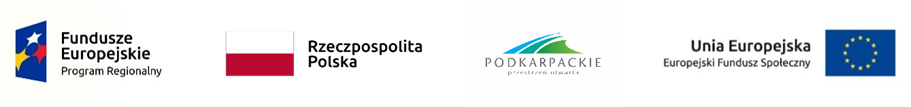 